Отчетпроведения онлайн-уроков финансовой грамотностив МБОУ СОШ № 9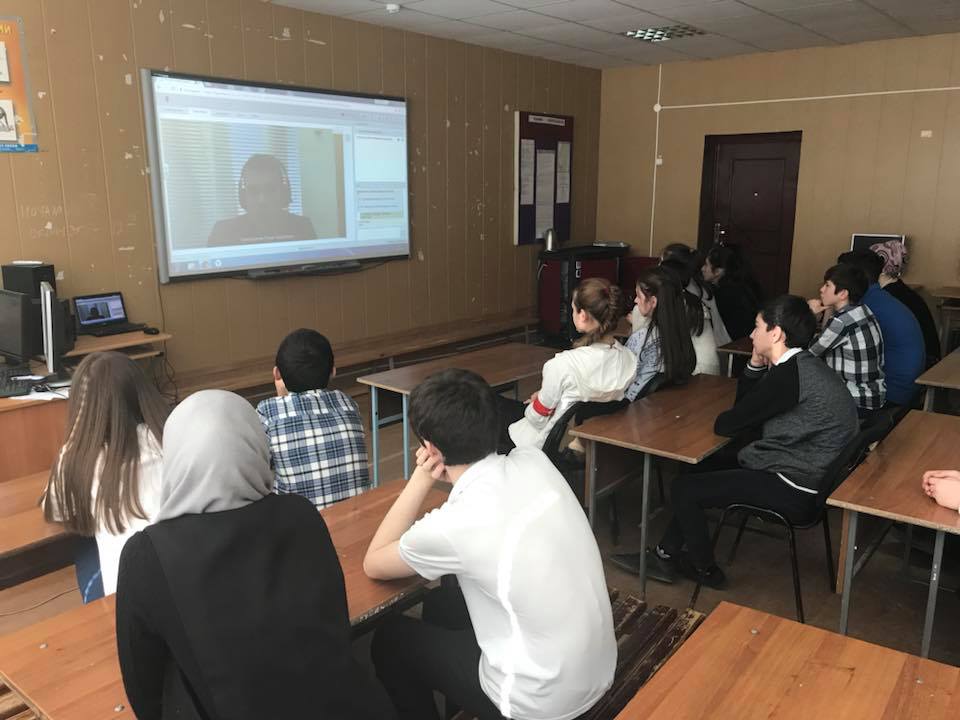 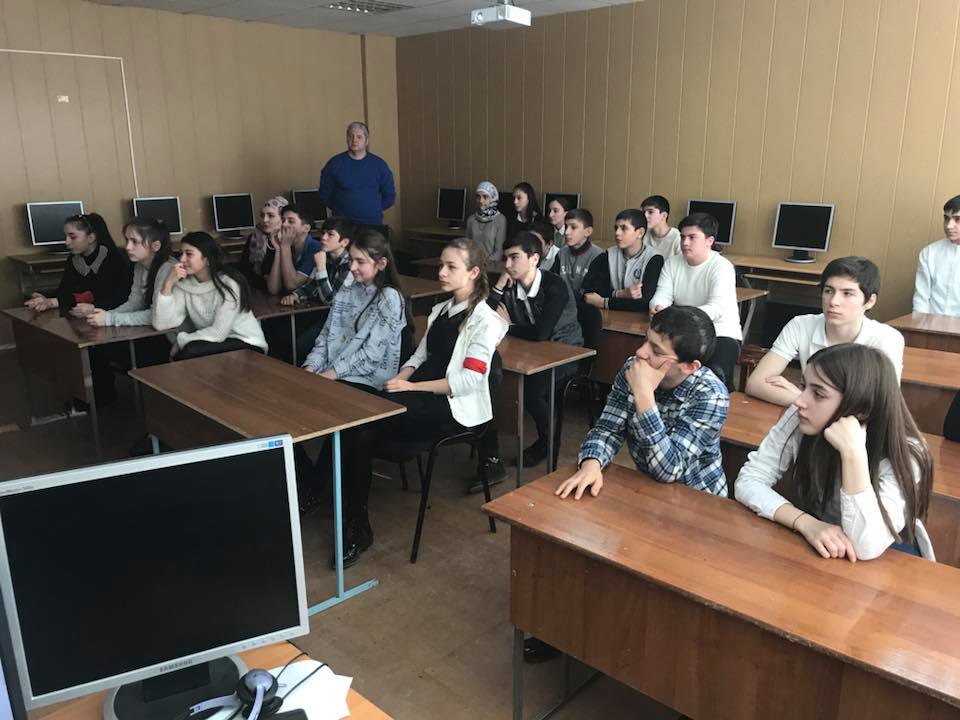 Наименование территорииНаименование образовательной организацииТема онлайн-урокаДата проведения урокаВремя проведения урокаФИО, контакты ответственного за проведение онлайн-уроков по школег.БуйнакскМБОУ СОШ № 9«Личный финансовый план. Путь к достижению цели8 февраля14-00Кураев А.Э.